ANEXO I(MODELO DE PROPOSICIÓN ECONÓMICA)D.________________________________________________________________ mayor de edad, de estado civil _______________, de profesión _______________________________________ vecino de ___________________________________provincia de ______________________ con domicilio en ___________________________________________________________, nº __________, con Documento Nacional de Identidad nº ___________________________, actuando (en nombre propio o en representación de…………………………………………………………………………………………………………)E X P O N E:Que, enterado de las condiciones y requisitos que rigen para la adjudicación del expediente que a continuación se especifica, a cuya realización se compromete con estricta sujeción a las condiciones que la definen, presenta la siguiente oferta:EMPRESA:DENOMINACIÓN DEL EXPEDIENTE: SERVICIO DE LIMPIEZA EN LOS CAMPUS DE ELCHE, ALTEA, ORIHUELA Y SANT JOAN D’ALACANT DE LA UNIVERSIDAD MIGUEL HERNÁNDEZ DE ELCHE (expte. 21/16)El formato de la oferta se hará de acuerdo con lo exigido en el ANEXO I del PPT. “CONTENIDO DE LA OFERTA ECONOMICA A PRESENTAR”Lugar y fecha:Firma y rúbrica.ANEXO IIDECLARACIÓN RESPONSABLE	En Elche, a ___ de ___________________ de 20__	D.__________________________________________________________________________________, conD.N.I.	______________, en nombre propio o en representación de la empresa ____________________________ DECLARO BAJO MI RESPONSABILIDADNo estar incursa la persona física o los administradores de la persona jurídica:a) En ninguna de las prohibiciones de contratar previstas en el artículo 60 del Real Decreto Legislativo 3/2011 por el que se aprueba el Texto Refundido de la ley de Contratos del Sector Público.b) En ninguno de los supuestos de la Ley 5/2006, de 10 de abril por la que se regulan los conflictos de intereses de los miembros del Gobierno y de los Altos Cargos de la Administración General del Estado, y de la Ley 53/1984, de 26 de diciembre, de Incompatibilidades del personal al servicio de las Administraciones Públicas o tratarse de cualquiera de los cargos electivos regulados en la Ley Orgánica 5/1.985, de 19 de junio, del Régimen Electoral General y la Ley 1/87, de 21 de Marzo, Electoral Valenciana.2) Estar al corriente del cumplimiento de las obligaciones tributarias y con la Seguridad Social, impuestas por las disposiciones vigentes.EL COMPARECIENTEANEXO IIIREGLAMENTO DE EJECUCIÓN (ue) 2016/7 DE LA COMISION de 5 de enero de 2016 por el que se establece el formulario normalizado del documento europeo único de contratación (se adjunta documento completo al final de este pliego). También se puede consultar en el siguiente enlace: 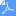 	http://eur-lex.europa.eu/legal-content/ES/TXT/PDF/?uri=CELEX:32016R0007&from=ESRecomendación de la Junta consultiva de Contratación Administrativa sobre la utilización del documento Europeo Único de Contratación previsto en la nueva Directiva de contratación pública (se adjunta documento completo al final de este pliego). También se puede consultar en el siguiente enlace: http://www.boe.es/boe/dias/2016/04/08/pdfs/BOE-A-2016-3392.pdfEnlace para cumplimentar DEUC:https://ec.europa.eu/growth/tools-databases/espd/filter?lang=esModelo autorrellenable GV: DEUCANEXO IVDECLARACIÓN RESPONSABLED. /D. ª	______________________           en nombre propio o como apoderado de 	________ __            con CIF o DNI __________________________ DECLARANo haberse dado de baja en la matrícula del Impuesto sobre Actividades Económicas. Elche, a        de                             de         .Firmado:ANEXO VDECLARACIÓN RESPONSABLED. /D. ª	______________________           en nombre propio o como apoderado de 	________ __            con CIF o DNI __________________________ DECLARANo estar obligado al pago del Impuesto de Actividades Económicas, por encontrarse exento del mismo, de conformidad con lo dispuesto en el Real Decreto Legislativo 2/2004, de 5 de marzo, por el que se aprueba el Texto Refundido de la Ley Reguladora de las Haciendas Locales.Elche, a        de                             de          .Firmado:Anexo VIMODELO DE DECLARACION CRITERIOS DE PREFEREENCIA EN CASO DE DESEMPATED./Dª …………………………………………………………………….……………….…………., mayor de edad, conD.N.I. nº………………………., y domicilio en …………………………………., calle …………………………………………………………………………….., nº………, en nombre propio o como representante de ………………………………………………………………………………(en caso de actuar en representación), según poder otorgado ante el notario de …………………………………….., D./Dª………………………………………………………………………..…….., con fecha ……, de ………………, de …………, bajo el nº ………………… de su protocolo.A efectos de aplicación de los criterios de preferencia en caso de empate, establecidos en el pliego de cláusulas administrativas particulares, DECLARO BAJO MI RESPONSABILIDAD cumplir con el criterio de preferencia relativo a (marcar lo que proceda)  Porcentaje de trabajadores discapacitados o medidas alternativas  Plan de igualdad  CooperativasEn caso de empate, y a requerimiento de la Universidad Miguel Hernández de Elche, aportaré la documentación correspondiente según lo dispuesto en el pliego de cláusulas administrativas particulares.Firmado:En ………………………………a…………..de………………….de……….ANEXO VIIAUTORIZACIÓN PARA EFECTUAR NOTIFICACIÓNES POR CORREO ELECTRÓNICOD./Dña _____________________________________________ con N.I.F./Pasaporte nº ___________________ con domicilio a efectos de notificación en ______________________________ Calle _______________________ ___________________________________________Teléfono/ fax/ e-mail_____________________________________ actuando en (nombre propio o en representación) ______________________ de la empresa ________________________ _____________________________________________ con C.I.F. nº________________________Acredita su representación, a través del poder otorgado el día _______________ ante el Notario D.___________________________________________________AUTORIZA, de conformidad con lo dispuesto en los artículos 27 y 28 de la Ley 11/2007, de 22 de junio, de acceso electrónico de los ciudadanos a los Servicios públicos y respecto del expediente _____________________________, a la Universidad Miguel Hernández de Elche a efectuar las notificaciones y comunicaciones que se deriven de este expediente a la siguiente dirección de correo electrónico: ___________________________________________En ________________a _____ de _________________de __________Fdo.:D.N.I. número _____________En el caso de no autorización de las comunicaciones por correo electrónico no cumplimente este anexo.ANEXO VIIIDECLARACIÓN JURADAD./Dña. _____________________________________________ con N.I.F./Pasaporte nº ___________________ con domicilio a efectos de notificación en ______________________________ Calle _______________________ ___________________________________________Teléfono/ fax/ e-mail_____________________________________ actuando en (nombre propio o en representación) ______________________ de la empresa ________________________ _____________________________________________ con C.I.F. nº________________________Acredita su representación, a través del poder otorgado el día _______________ ante el Notario D.___________________________________________________DECLAROQue en relación con la clasificación exigida para la acreditación de la solvencia económica, financiera y profesional o técnica, la empresa a la que represento mantiene las mismas condiciones de solvencia que en su día se aportaron para la obtención de la misma y esta última no ha sufrido revisiones que puedan ser relevantes para la presente contratación y no tiene abierto ningún expediente de revisión de clasificación.En ________________a _____ de _________________de __________Fdo.:D.N.I. número _____________ANEXO IXDECLARACIÓN DE SOMETIMIENTO A LA JURISDICCIÓN DE LOS JUZGADOS Y TRIBUNALES ESPAÑOLES POR EMPRESAS EXTRANJERASD / Dª _______________________________________________ con DNI / NIE nº _____________, actuando en nombre propio o en representación de la empresa _____________________________ CIF nº _____________ con domicilio en ______________________________________________, provincia _______________, calle __________________________, en calidad de _____________ ___________ como licitador en el procedimiento promovido por la Universidad Miguel Hernández de Elche con nº ___________ cuyo objeto es _________________,DECLARA bajo su responsabilidad:El sometimiento a la jurisdicción de los Juzgados y Tribunales españoles de cualquier orden para todas las incidencias que, de modo directo o indirecto, pudieran surgir en el contrato que celebre con la Universidad Miguel Hernández de Elche, con renuncia expresa, en su caso, al fuero jurisdiccional extranjero que le pudiera corresponder.Y para que conste a los efectos de la oportuna formalización de contrato administrativo con la Universidad Miguel Hernández de Elche, se expide la presente declaraciónEn ______________, a _____________ de_______________de 20____(SELLO DE LA EMPRESA Y FIRMA AUTORIZADA)Fdo.:D.N.I.:DECLARACION GENERAL DE DATOS DEL LICITADOR(ANEXO A INCLUIR EN EL SOBRE A DE DOCUMENTACION ADMINISTRATIVA)Nombre/razón social:				Domicilio:Localidad:							Provincia:Código postal:				Teléfono:				Fax:PERSONA FACULTADA PARA SUSCRIBIR CONTRATOSNombre y apellidos:DNI nº:                                     Expedido en 	el día:DATOS DEL APODERAMIENTOFecha escritura:				Notario autorizante:Población:					Num. Protocolo:DESIGNACIÓN DE DOMICILIO A EFECTO DE NOTIFICACIONESLocalidad:							Código Postal:Calle/Plaza:							Teléfono:Dirección correo electrónico:Lugar y fecha:Nombre, firma y rúbrica